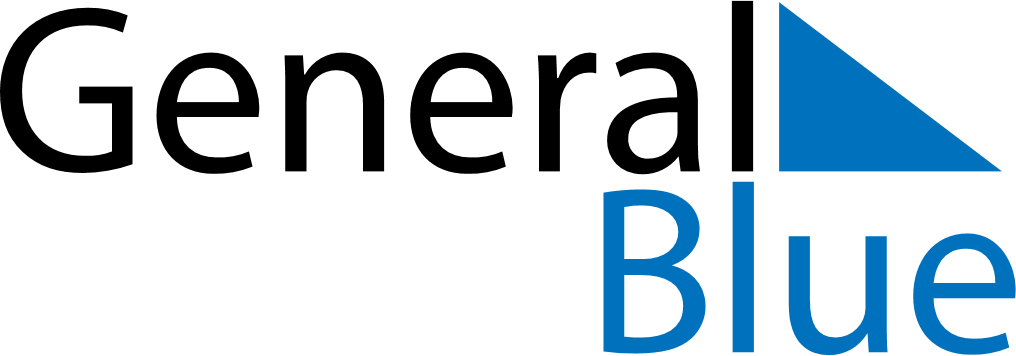 July 2030July 2030July 2030Cabo VerdeCabo VerdeSUNMONTUEWEDTHUFRISAT123456Independence Day78910111213141516171819202122232425262728293031